Supplementary Table 1Angular separation in  for each combination of appendages at four time points (start of power stroke (PS), mid power stroke (MPS), start of recovery stroke (RS), and mid recovery stroke (MRS) for both treatment groups, controls and amputees. These values were computed by subtracting the limb beat angle of the second limb listed from the first.  Supplementary Figure 1
Flexion angle on the left antennule for control (A, E, I, M) and amputated Ocotolasmis warwicki nauplii (B, F, J, N) through a stroke cycle. Boxplots shows the population mean (n = 9 for control and 10 for amputee) for flexion angle (C, G, K, O) and inflection ratio (D, H, L, P) at the corresponding time point of the stroke cycle. The four rows from the top to bottom correspond to the start of power stroke (A-D), mid power stroke(E-H), start of recovery stroke (I-L) and mid recovery stroke (M-P). Each box represents the 1st and 3rd quartiles with maximum and minimum values represented by extended lines perpendicular to the box. Mean value is represented by the line within each box. * denotes p <0.05, *** denotes p <0.0001. 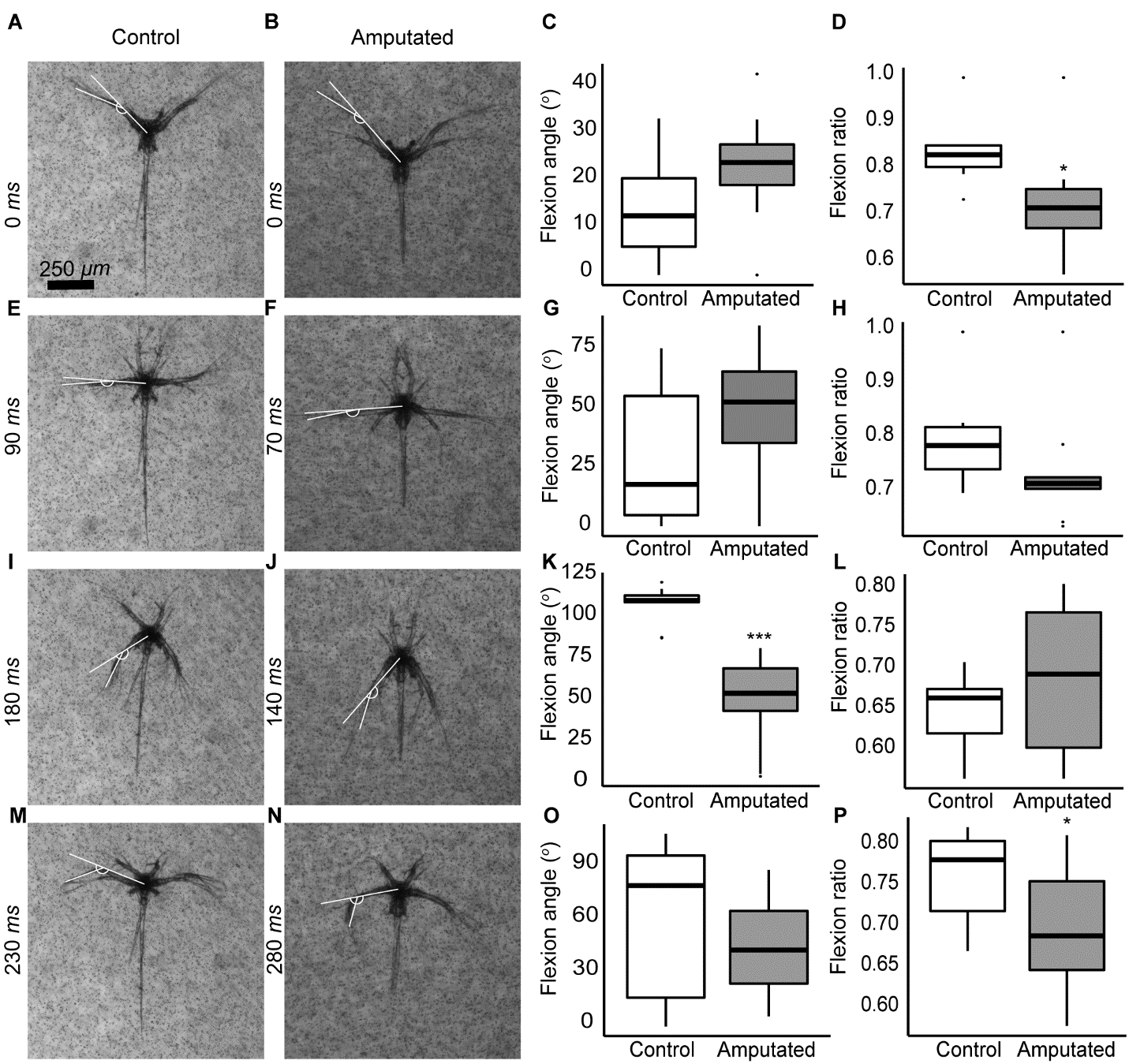 Appendage PairTime PointControl ( c ± SD)Amputated ( a ± SD)Left antennule and antennaMPS40.2±16.868.2±29.1Left antennule and antennaRS82.2±3.65104±17.5Left antennule and antennaMRS38.6±13.560.7±23.4Right antennule and antennaMPS39.7±14.964.1±28.6Right antennule and antennaRS82.3±15.7110±28.0Right antennule and antennaMRS35.4±13.865.9±25.0Left antennule and mandiblePS18.4±8.16119±23.0Left antennule and mandibleMPS16.8±9.01117±25.1Left antennule and mandibleRS18.7±5.15100±23.1Left antennule and mandibleMRS15.1±10.0119±20.9Right antennule and mandiblePS13.4±6.59122±25.6Right antennule and mandibleMPS8.91±10.4123±25.6Right antennule and mandibleRS14.0±9.11106±25.1Right antennule and mandibleMRS9.03±9.48128±15.8Left antenna and mandiblePS6.47±11.9101±10.0Left antenna and mandibleMPS-23.3±16.449.2±24.5Left antenna and mandibleRS-63.5±5.85-3.41±29.4Left antenna and mandibleMRS-23.5±12.858.9±24.5Right antenna and mandiblePS3.60±6.71108±12.2Right antenna and mandibleMPS-30.8±13.159.2±22.7Right antenna and mandibleRS-68.3±10.5-3.98±23.1Right antenna and mandibleMRS-26.4±14.162.1±15.3